Prahladrai Dalmia Lions College of Commerce & Economics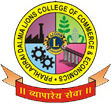   Sunder Nagar, Malad (West), Mumbai, 400 064  Students Feedback about TeachersNames of Teachers 01:                ____________ 02:              __________ 03:_____________________04:                ____________ 05:              __________ 06:_____________________ 07:______________08:                ____________ 09:              __________ 10:_____________________ 11:______________12:                ____________ 13:              __________ 14:_____________________Very Good                                    Good                                  Satisfactory                               Unsatisfactory                                                             Please deposit the feedback with the Internal Quality Assurance Cell or mail the copy to emelian@dalmialionscollege.ac.in. Thank you. Parameters12345678910111213141Teachers Subject Knowledge2Motivation Provided3Communication Skill 4Teachers Regularity & Punctuality5Interest generated by the teachers in the subject6Use of innovation Teaching Methods(OHP/BB/PPT’S)7Accessibility of the Teachers in & out of the class8Discipline in Class 9Syllabus Coverage10Refers to latest developments in the fieldABCD